Trendiraportti Decibel.fi	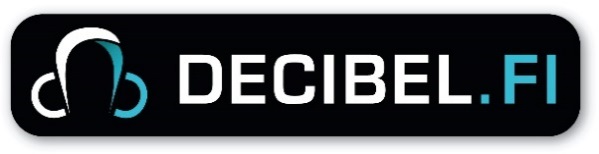 Huhtikuu-kesäkuu 2018Decibelin trendiraportit ovat lyhyitä koosteita ilmiöistä tai ongelma-alueista, joiden Decibelin nuorisotiedottajat ovat huomanneet kuluneen kuukauden/ajan olleen ajankohtaisia Kysy Pois! -neuvontapalvelun kautta. Nämä raportit jaetaan kaikille niille Decibelin 11 jäsenkunnassa, jotka tarvitsevat tiedon, esimerkiksi koulukuraattoreille, terveydenhoitajille, sosiaalityöntekijöille ja nuoriso-ohjaajille. Ne jaetaan nuorisotoiminnassa mukana olevien viranhaltijoiden kautta kaikkiin Desibelin johtoryhmässä istuviin kuntiin.Aiemmat trendiraportit löytyvät osoitteest https://www.decibel.fi/decibelista/decibelin-trendiraportit-/Huhti–kesäkuun aikana Decibeliin on tullut 652 kysymystä. Huhtikuun ja toukokuun aikana kysymysten määrä on hieman laskenut, mutta näihin aikoihin se on täysin tavallista. Kysymysten määrä on aikaisempinakin vuosina laskenut juuri keväällä. Uskomme sen johtuvan siitä, että emme ole niin paljon näkyvissä kouluissa keväällä kuin muina aikoina. Kysymysten määrä on noussut kesäkuussa, tämä luultavasti kertoo siitä, että nuoret ovat lomalla koulusta, eikä heillä ole niin paljon aikuiskontakteja kuin kouluaikoina. Huhti-kesäkuun aikana käyntejä Decibelin sivuilla oli 290 254 ja sivujen näyttökertoja 419 596. Sekä sivujen käyntimäärät että  näyttömäärät ovat lisääntyneet. Eniten luettu  sivu tällä jaksolla oli ”parisuhteen lopettaminen-hälytysmerkkejä” (”Göra slut-varningstecken” ). Suosittuja sivuja ovat olleet myös ”mitä ravintoaineita minä tarvitsen?” ja ”mistä tietää, että joku on ihastunut ” sekä ”kipu vatsassa yhdynnän jälkeen”. Kuten aikaisempina kuukausina kysymyksistä noin puolet käsittelee kehoa. Iso osa kysymyksistä käsittelee tyttöjen ja poikien sukupuolielämää, Kysymysten aiheet ovat samoja kuin aikampina kuukausina. Nuorisotiedottajat vähän ihmettelevät nuorten tyttöjen tietämättämyyttä mitä kuukautisten aikana olisi hyvä käyttää. Paljon kysymyksiä tuli esim miten käytän tampoonia tai  kuukautiskuppia.Jälleen kerran on tullut paljon kysymyksiä koskien  rakkaushuolia, aiheina ollut mm.rakkaus  ja rakastuminen. Usein pohditaan, että pitääkö kukaan minusta tai miten uskaltaisi lähestyä ihastustaan.  Olemme huomanneet, että nuoria jännittää kovasti ottaa ihastukseen kontaktia ja he pelkäävät että he tulevat torjutuiksi. Paljon kysymyksiä tulee siitä, kuinka pystyy unohtamaan jonkun, tai kuinka saisi exän takaisin..  Yksi osa kysymyksistä koskee syömishäiriöitä.  Osa syömishäiriö kysymyksistä on, että nuorella on jo todettu syömishäiriö ja haluavat nyt siihen hoitoa ja tukea. Kysymykset painoon liittyen ovat hieman nousseet, mutta uskomme sen johtuvan lähestyvästä kesästä. Tietoa halutaan lähinnä siitä kuinka saisi laihdutettua. Opiskeluun liittyvät kysymykset. Useimmat opiskeluun liittyvät kysymykset koskevat 3.asteen koulutusta, esim.miten saan opiskelijakortin, opiskelu ulkomailla, asumiskustannukset ja  opintotuki. Olemme huomanneet, että kysymykset psyykkisestä pahoinvoinnista ovat vähentyneet. Tämän jakson perusteella koemme tarpeelliseksi tiedottaa nuorille :kuukautisistaehkäisystä (akuutti  ehkäisypilleri)tyttöjen ja poikien sukupuolielinten ulkonäköhyvinvointi parisuhteessa (kuinka ”lukea” toisen käytöstä)Terveisin nuorisotiedottajat Liselott ja Ida-Maria sekä  seksuaalineuvoja-terveydenhoitaja Tessi. 